劉厝排水劉厝排水約15.5公里，流域面積約38平方公里，由主流劉厝排水與支流七股排水及大塭寮排水匯流而成，流經佳里、西港、七股等區，經七股潟湖入海。排水區內地形平坦，地勢大致由東向西傾斜，主要匯集上游聚落及田間排水，及下游周邊魚塭排水，較無天然水源注入。環保局於劉厝排水共設有3點水質測站，定期每月監測一次。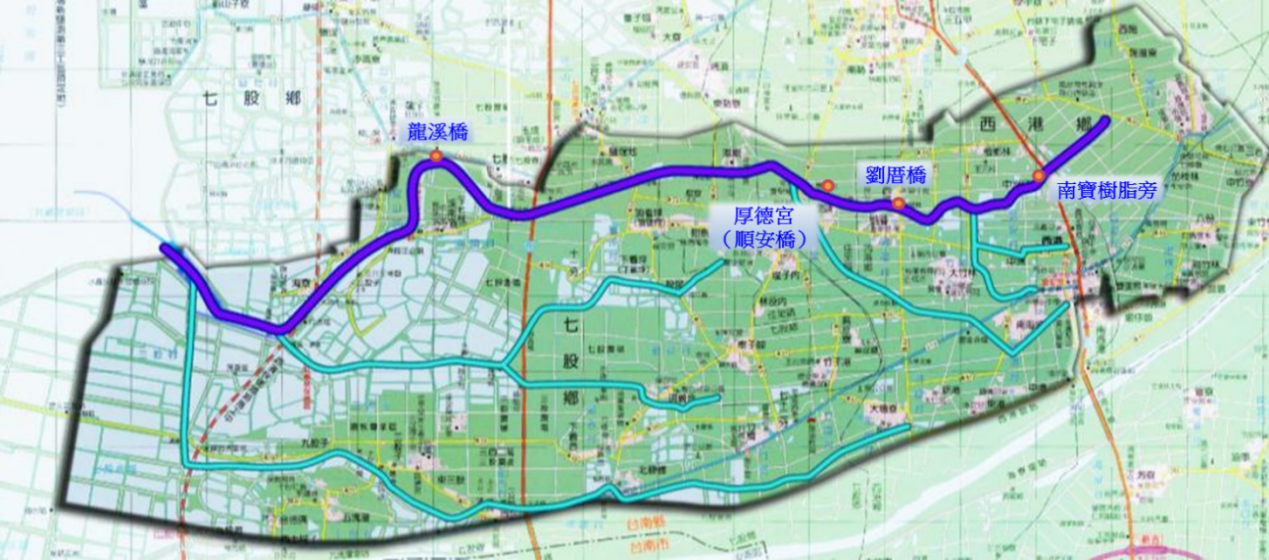 依環保局於劉厝排水水質監測結果顯示，測站水質屬中度至輕度污染程度，主因為氨氮及BOD濃度較高所致，該流域境內人口約2.9萬人，列管事業主要為畜牧業，因此推測其污染來源為區域內民生污水及畜牧業廢水。劉厝大排水質資料下載設站單位測站採樣日期BOD(mg/L)SS(mg/L)DO(mg/L)NH3-N(mg/L)RPI污染程度環保局南寶樹脂旁113年4月131.0035.06.605.386.00 中度污染環保局厚德宮(順安橋)113年4月164.0035.06.8016.206.00 中度污染環保局龍溪橋113年4月214.0013.56.607.025.50 中度污染